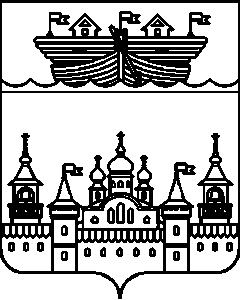 АДМИНИСТРАЦИЯ ГЛУХОВСКОГО СЕЛЬСОВЕТАВОСКРЕСЕНСКОГО МУНИЦИПАЛЬНОГО РАЙОНАНИЖЕГОРОДСКОЙ ОБЛАСТИПОСТАНОВЛЕНИЕ06 сентября 2017 года 								№ 91О подготовке проекта о внесении изменений в Правила землепользования и застройки территории сельского поселения Глуховский сельсоветВоскресенского муниципального района Нижегородской областиВ соответствии со ст.31,32,33 Градостроительного кодекса Российской Федерации, Федеральным законом «Об общих принципах организации местного самоуправления в Российской Федерации» от 06.10.2003 № 131-ФЗ, Законом Нижегородской области от 23.12.2014 №197 «О перераспределении отдельных полномочий между органами местного самоуправления муниципальных образований Нижегородской области и органами государственной власти Нижегородской области», поручением Президента Российской Федерации от 17.05.2016 №Пр-1138ГС о приведении правил землепользования и застройки в соответствии с действующим законодательством, администрация Глуховского сельсовета Воскресенского муниципального района постановляет: 1.Принять решение о подготовке проекта о внесении изменений в Правила землепользования и застройки территории сельского поселения Глуховский сельсовет Воскресенского района Нижегородской области, утвержденные решением Земского собрания Воскресенского муниципального района Нижегородской области от 29.08.2014 года № 60 в части приведения правил землепользования и застройки в соответствие с требованиями Градостроительного кодекса Российской Федерации (далее – проект внесения изменений в правила землепользования и застройки).2. Подготовить проект внесения изменений в правила землепользования и застройки.3. Комиссии по подготовке проекта внесения изменений в правила землепользования и застройки, утвержденной постановлением администрации Глуховского сельсовета от 15 августа 2016 года № 119,- обеспечить подготовку проекта внесения изменений в правила землепользования и застройки,	-обеспечить проведение публичных слушаний по проекту.4 Обнародовать настоящее постановление путем вывешивания на информационном стенде в администрации Глуховского сельсовета и разместить в информационно- телекоммуникационной сети «Интернет» на официальном сайте администрации Воскресенского муниципального района.5 Контроль за выполнением постановления оставляю за собой.6.Настоящее постановление вступает в силу со дня его обнародования.Глава администрации Глуховского сельсовета						И.Ю. Дубова